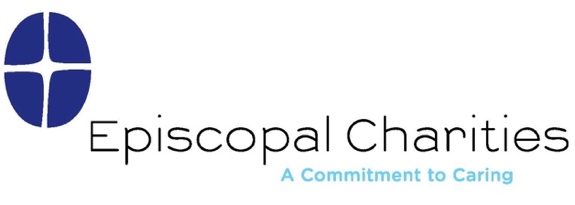 2024 Basic Human Needs Program BudgetProgram Name:                  				Sponsoring Parish:                Instructions for this form:Include all cash income and expenses in this budget form. Do not include in-kind contributions or any costs covered by the sponsoring parish unless the program has or will reimburse the parish. Please also do not include any HPNAP or other “Food Credits” or non-cash grants.Items marked with an asterisk (*) should be described on the next page if the amount is $500 or moreColumn A should include your actual spending for the current program year, including projections through the end of the year. Column B should be your projected budget for next year (2024)In Column A, Row 4 should include your program’s BHN Award from the previous year. In Column B, Row 4 should include the requested grant amount.Budget ExplanationBe sure to answer all questions below, or mark n/a:Income (answer these questions for each line item below that is greater than $500)	Grants: Government (please list grants awarded or expected):	Grants: Other (please list grants awarded or expected):	Other Income (please describe):Please use this space to provide any additional information about income that you believe will be helpful:Expenses (answer these questions for each line item below that is greater than $500)		Staff Salary and Benefits (please list positions):Food (please provide current vendors and monthly spending):Transportation:Program Supplies (please describe):		Rent, Utilities, and Insurance (please provide a breakdown of these expenses):Other Expenses (please describe):Please use this space to provide any additional information about expenses that you believe will be helpful:	Other InformationIf a deficit is projected for the current or coming fiscal year, please explain how you intend to balance the budget:You are welcome to provide any additional financial information that you believe will be helpful:RowColumn A: 2023 ActualColumn B:2024 Budget1Begins on Date (mm/dd/yy):2Ends on Date (mm/dd/yy)3PROGRAM INCOME4Episcopal Charities Basic Human Needs5Sponsoring Parish Contribution (cash outlay only)6Grants: Government*7Grants: Other*8Individual Contributions9Other Income*10Total Income:11PROGRAM EXPENSES12Staff Salary and Benefits*13Food *14Transportation*15Program Supplies*16Rent, Utilities, and Insurance*17Technology18Other Expenses*19Total Expenses20Net Surplus or (Deficit)